PARCIAL BIOLOGIA I GEOLOGIA  3r  ESO  Tema 4 Sistema nerviósNom i cognoms:________________________________________________________Grup:_________Quina funció vital podem fer gràcies al sistema nerviós?Subratlla les frases que expressen un exemple de funció de relació:Ens llancen una pilota i ens apartem per evitar el colpDigerir els aliments que mengemRetirar la ma quan agafem alguna cosa molt calentaRespirar per agafar l’oxigen que necessitemTancar els ulls quan la llum es molt intensaRelaciona:Ordena, posant un número 1, 2 o 3, per explicar la funció de relació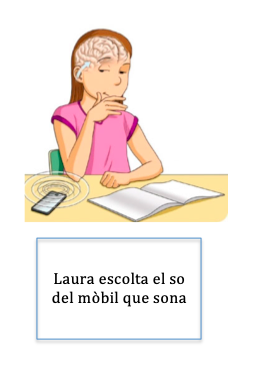 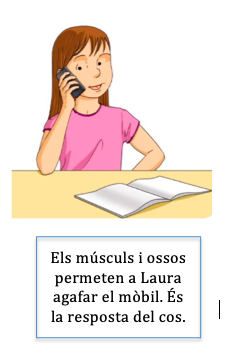 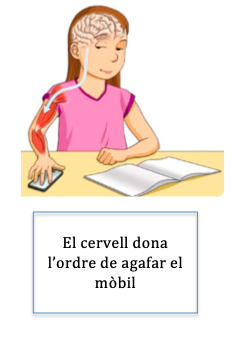 Escriu tres oracions que resumeixen la funció de relació en aquest exemple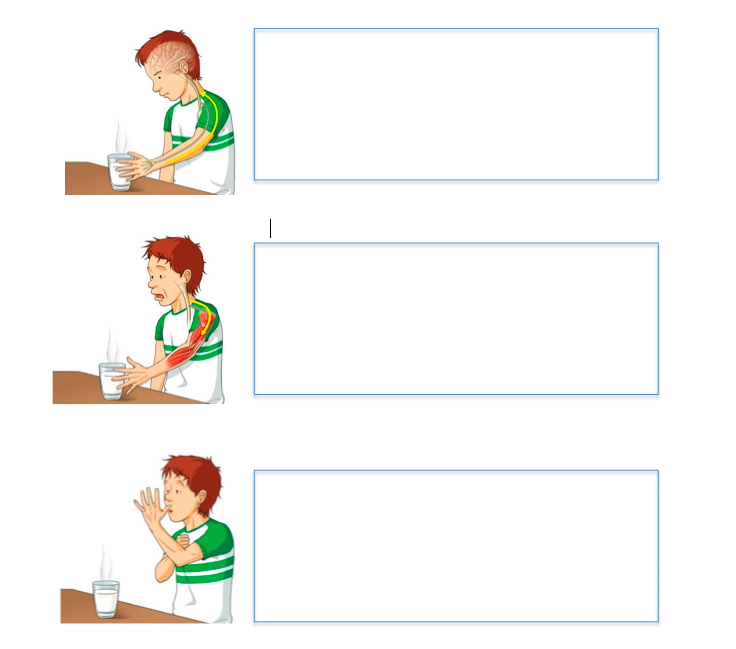 Completa, indicant les parts del sistema nerviós central: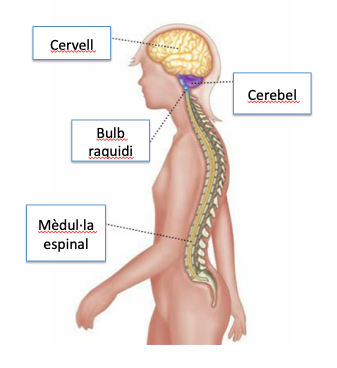 Completa les frases:El sistema nerviós està format pel sistema nerviós............................... i el sistema nerviós..............................Els cervell s’encarrega de funcions superiors com..................................El bulb raquidi s’encarrega de.................................El cerebel s’encarrega de.................................................1Músculs i ossosReben la informació2Òrgans dels sentits Realitzen l’acció de la resposta 3Sistema nerviósProcessa la informació